МИНИСТЕРСТВО ОБРАЗОВАНИЯ САРАТОВСКОЙ ОБЛАСТИГОСУДАРСТВЕННОЕ  АВТОНОМНОЕ ПРОФЕССИОНАЛЬНОЕ  ОБРАЗОВАТЕЛЬНОЕ УЧРЕЖДЕНИЕ САРАТОВСКОЙ ОБЛАСТИ  «ЭНГЕЛЬССКИЙ КОЛЛЕДЖ ПРОФЕССИОНАЛЬНЫХ ТЕХНОЛОГИЙ»МДК.02.04.  Практикум по художественной обработке материалови изобразительному искусствуМетодические указания и контрольные задания для студентов заочной формы обученияСпециальность  44.02.01 Дошкольное образованиеЭнгельс, 2021 г.Рассмотрено на цикловой методической комиссииспециальности «Дошкольное образование»Протокол № ___ от «___» ___________ 2021г.Председатель _________________ Е.Н.НиянченкоРекомендовано методическим Советом к применению в учебном процессеПротокол № ___ от «___» ___________2021 г.Зам директора по УМР _____________ О. А. КарюкинаАвтор: Лешкенова Л.К. - преподаватель                                            1.ПОЯСНИТЕЛЬНАЯ ЗАПИСКАМетодические указания для студентов заочной формы обучения по МДК.02.04.  Практикум по художественной обработке материалов и изобразительному искусствуразработаны на основе  рабочей программы. Рабочая программа междисциплинарного курса является частью основной профессиональной образовательной программы базовой подготовки в соответствии с ФГОС СПО по специальности СПО  44.02.01 Дошкольное образованиеМетодические указания разработаны на основе рабочей программы ПМ.02. ОРГАНИЗАЦИЯ РАЗЛИЧНЫХ ВИДОВ ДЕЯТЕЛЬНОСТИ И ОБЩЕНИЯ ДЕТЕЙ. Методические указания по МДК 02.04  Практикум по художественной обработке материалов и изобразительному искусству созданы в помощь студенту зочной формы обучения для выполнения внеаудиторной самостоятельной работы, подготовки к занятиям, правильного выполнения контрольной работы.С целью овладения указанным видом профессиональной деятельности и соответствующими профессиональными компетенциями, обучающимися в ходе освоения профессионального модуля должен:иметь практический опыт:-организации различных видов продуктивной деятельности дошкольников;-выполнения наглядных пособий и методического материала для проведения занятий и игр в детском саду;-выполнения пособий, образцов, атрибутов для предметно- развивающей среды детского сада.уметь:У1- изготавливать поделки из различных материалов;У2-изготавливать атрибуты и пособия для предметно- развивающей среды детского сада;У-3- осуществлять показ приемов работы с атрибутами разных видов театра;знать:З 1- технологию художественной обработки материалов;З 2- технологию изготовления пособий на основе художественной обработки  материалов; З 3- педагогические и гигиенические требования к организации предметно-развивающей среды детского сада;З 4- виды театров, средства выразительности в театральной деятельности.Количество часов на освоение рабочей программы учебной дисциплины:максимальная учебная нагрузка обучающегося – 261часов,втом числе:всего на заочном отделении  – 36 часов;практических занятий – 36 часов;самостоятельная работа студента – 225 часов.1 курс: максимальная учебная нагрузка обучающегося – 44 часов,втом числе:всего – 6 часов;количество практических занятий — 6часов;самостоятельная работа студента – 38 час.2 курс: максимальная учебная нагрузка обучающегося – 217 часа,втом числе:всего – 30 часов;количество практических занятий — 30часов;самостоятельная работа студента –  187 часа.Итоговая аттестация в форме экзамена (3курс).2.УСЛОВИЯ РЕАЛИЗАЦИИ УЧЕБНОЙ ДИСЦИПЛИНЫИнформационное обеспечение обученияПеречень рекомендуемых учебных изданий, Интернет-ресурсов, дополнительной литературыОсновные источники:Основная образовательная программа дошкольного образования «ОТ РОЖДЕНИЯ ДО ШКОЛЫ» под редакцией Н,Е. Вераксы, Т.С. Комаровой, М.А. Васильевой, Издательство МОЗАЙКА-СИНТЕЗ Москва 2014Учебник/ Теоретические и методические основы организации продуктивных видов деятельности детей дошкольного возраста под редакцией С.В. Погодиной. Издательство «Академия», 2015Учебник/ Теоретические и методические основы организации трудовой деятельности дошкольников под редакцией Николаевой. Издательство «Академия», 2015Примерное комплексно-тематическое планирование к программе «От рождения до школы» средняя группа под редакцией Н.Е. Вераксы, Т.С. Комаровой, М.А. Васильевой Издательство «Учитель», 2014, 2015Григорьева Г. Г. Развитие дошкольника в изобразительной деятельности. Учебное пособие для студентов педагогических вузов / Г.Г.Григорьева.- М., 2010.Красило А.И. Психология обучения художественному творчеству. Учебное пособие для психологов и педагогов./ А.И.Красило. – М.: Институт практической психологии, 2010. – 136с.Лабунская Г. В. Роль обучения в развитии изобразительного творчества  детей. / Г.В.Лабунская – М., 2011.Мельникова Л.В., Короткова М.Е. Обработка тканей./ Л.В.Мельников, М.Е.Короткова. - М.: Просвещение, 2013.Урунтаева Г.А. Детская психология. Учеб.пособие для студ. сред. учеб.  заведений./ Г.А.Урунтаева. – М.: Издательство «Академия», 2011. - 368 с.Дополнительная:Материалы и оборудование для детского сада. /Под ред. Дороновой  Т.Н., Коротковой Н.А. –М.: Элти-Кудиц, 2010. -160 с.Романова Н. Н., Филиппов А. В. Словарь. Культура речевого общения:          этика, прагматика, психология. – М., Издательство «Флинта, Наука», 2011. - 304 с.Савенков А. И. Детская одаренность: развитие средствами искусства. – М., 2012.Тамберг Ю.Г. Как научить ребенка думать: Уч. пособие./Ю.Г.Темберг – СПб.: Изд-во «Михаил Сизов», 2011. – 320с.     Художественный анализ детского рисунка. /Сост. Т. Г. Бусаргина. –Иркутск, 2010.Интернет -  ресурсы:Министерство образования и науки РФ www.edu.ed.gov.ruРоссийский образовательный правовой портал www.lav.edu.ruРоссийский портал открытого образования www.openet.ruСайт института образовательной политики «Эврика» www.eurekanet.ruБесплатные библиотеки по разным педагогическим проблемамhttp://allbest/libraries.hlinЭлектронная Государственная научно – педагогическая библиотека им. К.Д.Ушинскогоhttp://www.qnpbu.ruЭлектронная библиотека образовательного портала Аудиториумhttp://auditorium.ruРусский Гуманитарный Интернет Университетhttp://www.iu..ru/default.aspЖурнал "Воспитатель ДОУ"http://doshkolnik.ruГазета «Дошкольное образование»http://best-ru.net/cache/9988/Сайт Детский сад.http://detsad-kitty.ru/Сайт "Воспитатель»http://vospitatel.com.ua/Детский сад. Ру.http://www.detskiysad.ru3. РЕКОМЕНДАЦИИ К ВЫПОЛНЕНИЮ КОНТРОЛЬНОЙ РАБОТЫКонтрольная работа состоит из трех вопросов: два из которых теоретические и один - практический. Вариант контрольной работы определяется  по сумме двух последних цифр шифра (номера зачетной книжки) студента.Требования к оформлению:Оформляется контрольная работа в соответствии с требованиями. Первый лист – титульный. Второй лист - оглавление с указанием страниц. Заканчивается контрольная работа списком использованной литературы. Все листы нумеруются, начиная со второго листа.План оформления контрольной работыНа титульном листе укажите дисциплину, тему, свою фамилию, имя, отчество, специальность.Объем работы – 15-20 страниц.Шрифт - Times New Roman -14. Интервал 1,5. Поля: верхнее, нижнее, правое- 1см; левое-2см.Контрольную работу следует выполнять строго по своему варианту. Ответы на вопросы должны быть развёрнутыми, чёткими по изложению.Разработать технологическую карту занятия (см. приложение А) и выполнить наглядное пособие для занятия.Темы для написания контрольной работысвыполнением наглядного пособияВОПРОСЫ К ЭКЗАМЕНУТеоретические и практические вопросы программыПМ 02 «Организация различных видов деятельности и общения детей»по МДК.02.04.  Практикум по художественной обработке материалов и изобразительному искусству Применение техники вязания крючком в создании пособий и атрибутов игр в детском саду.Показать и прокомментировать последовательность выполнения образца в технике вязания крючком.Разновидности перчаточных кукол. Показать и прокомментировать особенности работы перчаточной куклы.Выполнение образца в технике вязания крючком.Показать и прокомментировать последовательность выполнения мелких изделий для игр в детском саду выполненных в технике вязания крючком. Пальчиковый театр. Разновидности технологии изготовления кукол. Инструменты и материалы для вязания спицами. Значение предметов, вещей связанных спицами для сюжетно - ролевой игры в детском саду Показать и прокомментировать последовательность выполнения образца в технике вязания спицами Показать и прокомментировать последовательность выполнения мелких изделий для игр в детском саду выполненных в технике вязания спицами. Значение перчаточного театра в ДОУ. Создание образа. Показать и прокомментировать последовательность изготовления перчаточной куклы. Создание образа. Значение пальчикового театра в ДОУ. Создание образа. Показать и прокомментировать последовательность технологии изготовления куклы для пальчикового театра. Показать и прокомментировать работу кукол в пальчиковом театре. Применение техники лоскутного шитья при изготовлении пособий для театрализованной деятельности Показать и прокомментировать последовательность выполнения образца в технике лоскутного шитья.Технология изготовления изделия в технике лоскутного шитья для сюжетно- ролевых игр Показать и прокомментировать последовательность выполнения образца в технике лоскутного шитья.Показать и прокомментировать последовательность изготовления образца в технике шелковой ленты.Показать и прокомментировать последовательность конструирования пособия для игр и занятий по обучению счету. Показать и прокомментировать последовательность конструирования пособий для игр и занятий по обучению грамотности. Показать и прокомментировать последовательность выполнения образца буквы из фетра.Показать и прокомментировать последовательность технологии создания пособия для игр (знакомство с цветом). Технологическая карта по применению пособия для игры.Показать и прокомментировать последовательность технологии создания пособия для игр (знакомство с формой). Технологическая карта по применению пособия для игры.Показать и прокомментировать последовательность технологии создания пособия для игр (развитие познавательной активности). Технологическая карта по применению пособия для игры.Показать и прокомментировать последовательность выполнения пособия для игры (развитие мелкой моторики). Показать и прокомментировать последовательность выполнения образца игрушки из фетра Показать и прокомментировать последовательность выполнения пособия  букв и цифр из фетра. Показать и прокомментировать последовательность выполнения пособия для группы ( по выбору студента). Использование различных техник. Конструирование пособий для театрализованной деятельности ( на примере по выбору студента). Особенности конструировании пособий для театра, театрализованных игр в ДОУ.Показать и прокомментировать последовательность технологии создания костюма, элементов костюмов для проведения тематических праздников. Показ костюма.Технология создания костюма, элементов костюмов для проведения тематических праздников. Эскиз головного убора.Технология создания костюма, элементов костюмов для проведения тематических праздников. Эскиз костюма для праздника «Новый год».Технология создания костюма, элементов костюмов для проведения тематических праздников. Эскиз костюма для праздника осени.Технология создания костюма, элементов костюмов для проведения тематических праздников. Эскиз костюма для праздника сказки.Применение техники лоскутного шитья при изготовлении костюма для театрализованной деятельности Значение оформительской деятельности воспитателя детского садаПоказать и прокомментировать последовательность выполнения ( по выбору студента) плаката, стенда для тематических праздников в группе детского сада.Показать и прокомментировать последовательность выполнения  плаката для праздника 8 мартаПоказать и прокомментировать последовательность выполнения  плаката для праздника 23 февраляПоказать и прокомментировать последовательность выполнения  плаката для праздника «День матери»Показать и прокомментировать последовательность выполнения  плаката для праздника «День победы»Расскажите о требованиях к оформлению группы. Расскажите о значении и создании предметно-развивающей среды в детском саду.Расскажите об особенностях уголка для творчества и его роль в художественном развитии ребенка.Расскажите об особенностях уголка для театрализованной деятельности.Расскажите об особенностях сюжетно- ролевой игры (по выбору студента) и использовании различных технологий в создании атрибутов и пособий.Создание художественно-эстетической среды в детском саду, группе и ее роль в эстетическом развитии ребенка.Эстетические требования к оформлению дошкольного образовательного учреждения средствами продуктивных видов деятельности.Портфолио к экзаменуПМ 02 «Организация различных видов деятельности и общения детей»по МДК.02.04.  Практикум по художественной обработке материалов и изобразительному искусствуКоллекция образцов выполненных в различных техниках (работы студента)Поделки  из различных материалов  (фотографии работ студента)Технология изготовления в различных техниках ( вязание крючком и спицами, лоскутное шитье, вышивка и т.д.)Детские работы созданные на занятиях во время практики (фотографии).Эскиз (фотографии) мини среды для творчества дошкольников в групповой комнате.Эскиз (фотографии) мини среды для театра дошкольников в групповой комнате.Картотека игр и пособий для занятий выполненных воспитателями в различных техникахТитульная страница папки портфолиоПриложение АОбразец технологической карты Технологическая карта занятия по теме «Мы идем в театр» Воспитатель: Ф.И.О.Образовательные области: художественно-эстетическое, речевое развитие, физическое развитие, познавательное развитие.Тема: интегрированное занятие ,сюжетно-ролевая игра «Мы идем в театр» с использованием ИКТВозрастная группа: старшая группаВид деятельности: ИгроваяЦель занятия: сформировать у детей творческое представление, умение общения посредством театральной деятельностиЗадачи занятия: расширять знания детей об окружающей жизни и отражать эти знания в игре;закреплять представление детей о театре;развивать умение детей разыгрывать спектакль по знакомой сказке;формировать умение согласовывать свои действия с действиями партнёров, соблюдать в игре ролевые взаимодействия и взаимоотношения;продолжать развивать умение выразительно передавать в речи образы героев сказки;продолжать учить детей выполнять взятые на себя роли в соответствии с сюжетом игры, пользоваться необходимыми атрибутами.Оборудование:окно «Касса», театральные билеты, ширма, большие таблички «Театр», «Кафе», витрина в кафе, игрушечная посуда, муляжи продуктов, сумки, кошельки, деньги, стулья, где отмечен ряд и местоПриемы работы: сюрпризный момент, беседа, показ,Способы организации детей: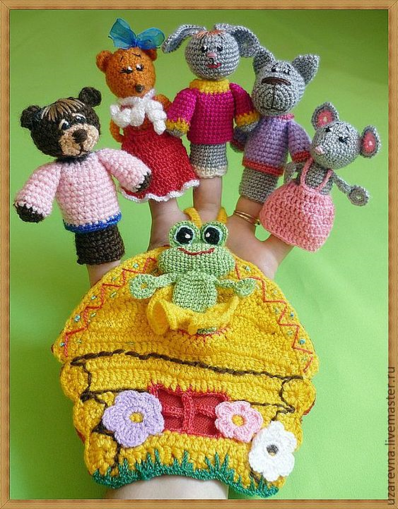 №вариантаВопросСодержание01123Применение техники вязания крючком в создании пособий и атрибутов игр в детском саду.Разновидности перчаточных кукол. Показать и прокомментировать особенности работы перчаточной куклы.Разработка технологической карты игры по теме близкой к любому вопросу варианта. (Приложение А) (Фотография выполненного изделия). Выполненное изделие демонстрируется при защите контрольной работы.02123Применение техники лоскутного шитья при изготовлении пособий для театрализованной деятельности Описать и прокомментировать последовательность выполнения мелких изделий для игр в детском саду выполненных в технике вязания крючком.Разработка технологической карты игры по теме близкой к любому вопросу варианта. (Приложение А) (Фотография выполненного изделия). Выполненное изделие демонстрируется при защите контрольной работы.03123Особенности сюжетно- ролевой игры (по выбору студента) и использовании различных технологий в создании атрибутов и пособий.Создание художественно-эстетической среды в детском саду, группе и ее роль в эстетическом развитии ребенка.Разработка технологической карты игры по теме близкой к любому вопросу варианта. (Приложение А) (Фотография выполненного изделия). Выполненное изделие демонстрируется при защите контрольной работы.04123Значение оформительской деятельности воспитателя детского сада Технология создания костюма, элементов костюмов для проведения тематических праздников. Элемент костюма для праздника сказки в технике вязания крючком.Разработка технологической карты игры по теме близкой к любому вопросу варианта. (Приложение А) (Фотография выполненного изделия). Выполненное изделие демонстрируется при защите контрольной работы.05123Расскажите об особенностях мини – среды  для творчества и его роль в художественном развитии ребенка.Описать и прокомментировать последовательность выполнения пособия  из фетра (развитие мелкой моторики) Разработка технологической карты игры по теме близкой к любому вопросу варианта. (Приложение А) (Фотография выполненного изделия). Выполненное изделие демонстрируется при защите контрольной работы.06123Расскажите об особенностях мини – среды  для театрализованной деятельностиОписать и прокомментировать последовательность изготовления перчаточной куклы ( би-ба-бо). Создание образа. Разработка технологической карты игры по теме близкой к любому вопросу варианта. (Приложение А) (Фотография выполненного изделия). Выполненное изделие демонстрируется при защите контрольной работы.07123Технология создания костюма, элементов костюмов для проведения тематических праздников. Эскиз костюма для праздника осени.Технология изготовления изделия в технике лоскутного шитья для сюжетно- ролевых игр Разработка технологической карты игры по теме близкой к любому вопросу варианта. (Приложение А) (Фотография выполненного изделия). Выполненное изделие демонстрируется при защите контрольной работы..08123Особенности конструирования пособий для театра, театрализованных игр в ДОУ в технике папье-маше.Описать и прокомментировать последовательность технологии создания пособия для игр из фетра (развитие познавательной активности). Разработка технологической карты игры по теме близкой к любому вопросу варианта. (Приложение А) (Фотография выполненного изделия). Выполненное изделие демонстрируется при защите контрольной работы.09123Конструирование пособий для театрализованной деятельности     (по выбору студента)Описать и прокомментировать последовательность выполнения пособия для игры из фетра (развитие мелкой моторики)Разработка технологической карты игры по теме близкой к любому вопросу варианта. (Приложение А) (Фотография выполненного изделия). Выполненное изделие демонстрируется при защите контрольной работы.10123Описать и прокомментировать последовательность выполнения пособия для группы (изучение букв и цифр). Использование различных техникЗначение пальчикового театра в ДОУ. Прокомментировать последовательность технологии изготовления куклы для пальчикового театраРазработка технологической карты игры по теме близкой к любому вопросу варианта. (Приложение А) (Фотография выполненного изделия). Выполненное изделие демонстрируется при защите контрольной работы.11123Описать и прокомментировать последовательность выполнения образца игрушки для сюжетно-ролевой игры из фетраПальчиковый театр. Разновидности технологии изготовления кукол техника вязание крючкомРазработка технологической карты игры по теме близкой к любому вопросу варианта. (Приложение А) (Фотография выполненного изделия). Выполненное изделие демонстрируется при защите контрольной работы.12123Инструменты и материалы для вязания спицами. Значение предметов, последовательность выполнения вещей связанных спицами для сюжетно - ролевой игры в детском саду Описать и прокомментировать последовательность конструирования пособия для игр и занятий по обучению счету (материал фетр)Разработка технологической карты игры по теме близкой к любому вопросу варианта. (Приложение А) (Фотография выполненного изделия). Выполненное изделие демонстрируется при защите контрольной работы.13123Описать и прокомментировать последовательность выполнения мелких изделий для игр в детском саду выполненных в технике вязания спицамиОписать и прокомментировать последовательность конструирования пособий для игр и занятий по обучению грамотности (материал изготовления по выбору студента)Разработка технологической карты игры по теме близкой к любому вопросу варианта. (Приложение А) (Фотография выполненного изделия). Выполненное изделие демонстрируется при защите контрольной работы.14123Описать и прокомментировать последовательность технологии создания пособия для игр из фетра (знакомство с формой)Описать и прокомментировать последовательность изготовления перчаточной куклы ( би-ба-бо). Создание образаРазработка технологической карты игры по теме близкой к любому вопросу варианта. (Приложение А) (Фотография выполненного изделия). Выполненное изделие демонстрируется при защите контрольной работы.15123Применение техники вязания крючком в создании пособий и атрибутов игр в детском садуРазновидности перчаточных кукол. Описать и прокомментировать особенности работы перчаточной куклыРазработка технологической карты игры по теме близкой к любому вопросу варианта. (Приложение А) (Фотография выполненного изделия). Выполненное изделие демонстрируется при защите контрольной работы.16123Описать и прокомментировать последовательность выполнения мелких изделий для игр в детском саду выполненных в технике папье- маше (игровые домики)Описать и прокомментировать последовательность выполнения пособия для игры (развитие мелкой моторики)Разработка технологической карты игры по теме близкой к любому вопросу варианта. (Приложение А) (Фотография выполненного изделия). Выполненное изделие демонстрируется при защите контрольной работы.1712Описать и прокомментировать последовательность конструирования пособия для игр и занятий по обучению счету (материал фетр)Применение техники лоскутного шитья при изготовлении пособий для театрализованной деятельностиРазработка технологической карты игры по теме близкой к любому вопросу варианта. (Приложение А) (Фотография выполненного изделия). Выполненное изделие демонстрируется при защите контрольной работы.1812Пальчиковый театр. Разновидности технологии изготовления кукол.Описать и прокомментировать последовательность технологии создания пособия для игр из фетра (развитие познавательной активности)Разработка технологической карты игры по теме близкой к любому вопросу варианта. (Приложение А) (Фотография выполненного изделия). Выполненное изделие демонстрируется при защите контрольной работы.ГАПОУ СО «Энгельсский колледж профессиональных технологийСпециальность 44.02.01 «Дошкольное образование»ПОРТФОЛИОПМ 02 «Организация различных видов деятельности и общения детей»по МДК.02.04.  Практикум по художественной обработке материалов и изобразительному искусствуСтудентки  ДО ____  группыИвановой Марии ИвановныЭнгельс, 2021 гКомпонентыПедагогические задачиОборудованиеДеятельность педагогаДеятельность детейМотивацияВызвать желание детей играть в игруигрушкиРебята, я сегодня пришла утром, а наши игрушки были очень расстроены, так как мы с вами вчера не взяли с собой на спектакль. Им тоже хочется попасть в театр посмотреть спектакль. Что же мы сможем сделать?Отвести их в театр.ЦелеполаганиеПредложить детям тему для игрыХорошо, так и сделаем, мы откроем свой театр и покажем сказку. Согласны?Да!ПланированиеПомочь в распределении ролей.Подготовить атрибуты для игры совместно с детьми.Закреплять представления о театре.окно «Касса». Театральные билеты, ширма, большие таблички «Театр», «Кафе», витрина в кафе, игрушечная посуда, муляжи продуктов, сумки, кошельки, деньги, стулья, где отмечен ряд и местоС чего же надо начать? Как люди узнают о том, что в театре состоится спектакль или в город приехал цирк? (в городе, в посёлке развешивают афиши) Предлагаю посмотреть фишу! Показ слайдаВоспитатель: Ребята, как называется спектакль?  Правильно, почитав афишу, мы узнаем, что за спектакль состоится в театре, когда и в какое время.Воспитатель: Ребята, спектакль «Заюшкина избушка » состоится сегодня в  16 часов. Теперь настала пора распределить роли в нашей игре.Воспитатель предлагает детям распределить роли с помощью фишек, на которых нарисованы герои сказки и роли в игре (кассир – билет, продавец цветов – цветы, продавец в кафе – пирог, зритель - кресло и т.п.)В процессе распределения ролей дети могут по желанию поменяться фишками.Всё готово, можно отправляться в театр! Выберите с кем из игрушек вы пойдёте в театр и идите за билетами. Показ начала спектакляДети делают афишу: на большой лист наклеивают изображения героев сказки «Заюшкина избушка»Актеры готовят сцену и переодеваются за ширмой. Кассир, продавец цветов и буфетчица подготавливают свои рабочие места. Билетер и зрители подготавливают зрительный залЗрители берут любую понравившуюся игрушку и покупают билет в кассеПроцесс самостоятельной деятельностиРазвивать умение детей разыгрывать спектакль по знакомой сказке;формировать умение согласовывать свои действия с действиями партнёров, соблюдать в игре ролевые взаимодействия и взаимоотношения;продолжать развивать умение выразительно передавать в речи образы героев сказки;продолжать учить детей выполнять взятые на себя роли в соответствии с сюжетом игры, пользоваться необходимыми атрибутами.окно «Касса». Театральные билеты, ширма, большие таблички «Театр», «Кафе», витрина в кафе, игрушечная посуда, муляжи продуктов, сумки, кошельки, деньги, стулья, где отмечен ряд и место- А как вы думаете, чем мы можем занять свободное время до начала спектакля?- Как можно отблагодарить артистов после просмотра спектакля?Звучит первый звонокВнимательно слежу за игрой и, в случае необходимости, советом или своим участием оказываю помощь в той или иной ситуации.Пойти в кафе, попить чай, кофе, съесть мороженое и т.д.Аплодисментами, крикнуть «Браво», подарить цветы.Звонок дает билетер. Билетер стоит у входа в зрительный зал, проверяет билеты.После второго звонка зрители начинают занимать места в зале в соответствии с театральными билетами, где указаны ряд и место. Билеты проверяет контролер.  К ним присоединяются продавец цветов, работник кафе, кассир. Они также купили себе билеты.После третьего звонка начинается спектакль. Дети – «артисты» показывают спектакль «Терем- теремок». После просмотра спектакля дети хлопают, кричат «Браво!», дарят «артистам» цветы, когда те выходят на поклон.РезультатРефлексияУчить оценивать свои действия и действия других в процессе игры.ИгрушкиРебята, посмотрите какие радостные наши игрушки: и мишка, и кукла Маша, и зайчонок. Им очень понравилось ходить с вами в театр!Было ли вам интересно?Артисты – молодцы, хорошо справились со своими ролями, старались выразительно передавать в речи образы героев сказки.Продавцы, а вам покупатели понравились? - Актёры, а зрители благодарные были?      Я думаю, что игра у вас сегодня получилась замечательная! Ответы детей. Рассуждения.Зрители были вежливы, хорошо вели себя в театре. В кассе, в кафе и в цветочном магазине работали вежливые продавцы.Ребята рассказывают , что им понравилось в этой игре.